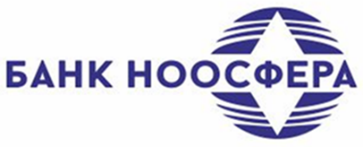 3-х стороннееСоглашение о списании денежных средств со Счета без дополнительного распоряжения Клиента   г. _________________				                                            «____»_______________20___ г.Акционерный коммерческий банк «НООСФЕРА» (акционерное общество), именуемый в дальнейшем «Банк», в лице __________________________________, действующего на основании ______________________________, с одной стороны, _____________________________________________, именуемый в дальнейшем «Клиент», в лице______________________________________________________, действующего на основании _____________________________________, со второй стороны, __________________________________________, именуемый в дальнейшем «Кредитор», в лице_______________________________, действующего на основании _______________________________, с третьей стороны, совместно в дальнейшем именуемые Стороны, заключили настоящее Соглашение о нижеследующем:Клиент предоставляет Банку право списывать без дополнительных распоряжений Клиента на основании ____________________________ (далее – Расчетный документ) денежные средства с     	                                  (вид расчетного документа)расчетного счета №________________________,  открытого в Банке, на основании договора банковского счета № __________________ от "_____"_____________20___г. (далее  «Договор») в пользу Кредитора:	_________________________________________________________________________________________(полное наименование и ИНН кредитора – получателя средств)Расчетные документы Кредитора подлежат исполнению Банком при соблюдении следующих условий (условия заранее данного акцепта): Средства направляются на исполнение обязательств Клиента перед Кредитором в счет оплаты: _______________________________________________________________________________________, (указывается вид обязательств, в т.ч. сумм основного долга, процентов, просроченных процентов, просроченного основного долга по обязательствам Клиента,  неустойки, штрафов, пени, банковских комиссий и иных обязательств, указать каких)возникших из:                     _______________________________________________________________________________________.(дата, номер и соответствующий пункт договора (иного документа), устанавливающего обязательство Клиента перед Кредитором) Расчетный документ содержит следующие сведения:сведения о кредиторе (получателе средств);ссылку на дату, номер и соответствующий пункт договора (иного документа), исполнение по которому производится в порядке заранее данного акцепта;вид обязательства.Банк исполняет поступившие Расчетные документы, соответствующие необходимым условиям Соглашения, в полном объеме. В соответствии с настоящим Соглашением заранее данный акцепт предоставлен с правом частичного исполнения Банком. Банк, получивший Расчетный документ Кредитора, обязан списать указанную в нем сумму со Счета Клиента, указанного в настоящем Соглашении, и перечислить ее по указанным в Расчетном документе Кредитора банковским реквизитам не позднее рабочего дня, следующего за днем поступления в Банк Расчетного документа. В случае отсутствия денежных средств на указанном счете Клиента или при их недостаточности для погашения требования Кредитора Банк перечисляет Кредитору денежные средства по мере их поступления на счет Клиента и в соответствии с порядком очередности, предусмотренным ст. 855 Гражданского кодекса Российской Федерации. За перечисление денежных средств Клиент уплачивает Банку вознаграждение в соответствии с действующими Тарифами Банка в порядке, предусмотренном Договором, в рамках которого открыт счет Клиента, указанный в пункте 1 Соглашения. При наличии у Клиента текущего валютного счета в случае недостаточности сумм, необходимых для оплаты обязательств, указанных в Расчетном документе, Клиент настоящим поручает Банку произвести продажу иностранной валюты с текущего валютного счета Клиента №_____________________ по курсу и на условиях, установленных Банком для совершения конверсионных операций на дату совершения операции, с зачислением выручки от продажи иностранной валюты на расчетный счет Клиента, указанный в пункте 1 настоящего Соглашения.Излишне списанные средства возвращаются Кредитором на счет Клиента, с которого произошло списание, не позднее рабочего дня, следующего за днем поступления средств на счет Кредитора.Настоящее Соглашение вступает в силу с момента его подписания Сторонами и действует до полного исполнения обязательств, Клиента перед Кредитором. Кредитор обязуется не позднее рабочего дня, следующего за датой исполнения Клиентом обязательств направить письменное уведомление об этом Банку.Изменение и расторжение настоящего Соглашения осуществляется по взаимному согласию Сторон с подписанием соответствующего документа. Настоящее соглашение составлено в 3-х экземплярах, имеющих равную юридическую силу, по одному экземпляру для Банка, Клиента и Кредитора.БАНК:	АКБ «НООСФЕРА» (АО)Адрес: 649000, Республика Алтай, г. Горно-Алтайск, Коммунистический пр-т, д. 26                                                 ОГРН 1020400000059ИНН 0411006129 КПП 041101001к/с 30101810100000000718                          в Отделение НБ РА г. Горно-АлтайскаБИК 048405718Операционный (Дополнительный)  офис «______________» АКБ «НООСФЕРА» (АО)Адрес: Телефон: Адрес электронной почты: __________________________________(наименование должности уполномоченного лица Банка)______________________ ________________                (Подпись)                                 (Инициалы и фамилия)М.П.   КЛИЕНТ:________________________________________________( наименование Клиента)Адрес места нахождения: Почтовый адрес: ИНН:КПП:ОГРН/ОГРНИП:Телефон: Адрес электронной почты: __________________________________(наименование должности уполномоченного лица)______________________ ________________                (Подпись)                                 (Инициалы и фамилия)М.П.КРЕДИТОР:________________________________________________( наименование Кредитора)Адрес места нахождения: ИНН:КПП:ОГРН:Телефон: __________________________________(наименование должности уполномоченного лица)______________________ ________________                (Подпись)                                 (Инициалы и фамилия)М.П.        